OSNOVO - Гигабитный PoE коммутатор на 10 портов с функцией антизависания 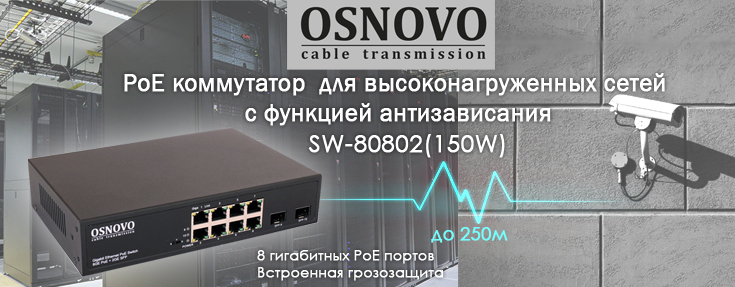 Коммутатор имеет 8 гигабитных PoE портов с функцией антизависания и 2 гигабитных SFP аплинка для каскадного подключения. Пропускная способность матрицы - 56 Гбит/c. Такая конфигурация позволяет использовать коммутатор в отказоустойчивых  высоконагруженных сетях, и встроенная грозозащита 3кВ обеспечивает дополнительную безопасность оборудования.Подробнее :SW-80802(150W)Схема применения SW-80802(150W)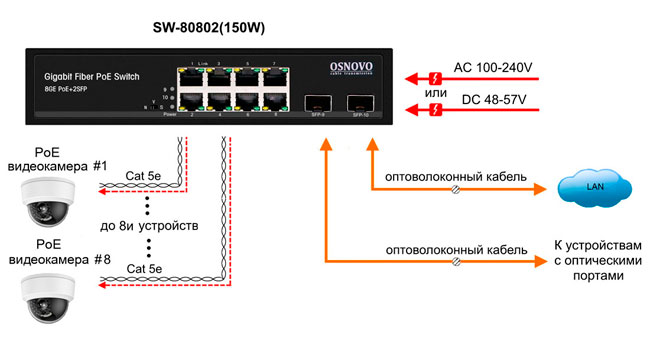 PoE коммутатор Gigabit Ethernet на 8 RJ45 + 2 SFP порта. Соответствует стандартам PoE IEEE 802.3af/at. Суммарная мощность PoE до 150W. Поддержка режима CCTV: Увеличение расстояния передачи данных и питания до 250м. Встроенный БП.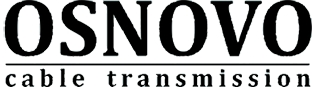 Гарантия - 5 лет!По вопросам приобретения обращайтесь к официальным дилерам OSNOVO, подробные описания оборудования для вашего решения на нашем сайте.Основные характеристики:Общее кол-во портов: 10Кол-во портов SFP: 2Топология подключения: КаскадМощность PoE на один порт (макс.) Вт: 30Суммарная мощность всех портов (макс.) (Вт): 150Режим антизависания PoE-устройств: даПитание: AC 100-240V или БП DC48-57V;Размеры (ШхВхГ) (мм): 210x35x150Рабочая температура: -10…+55°СПросмотреть все характеристики...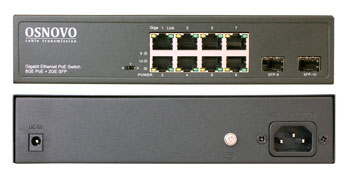 